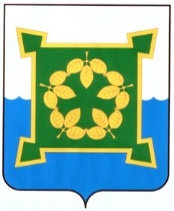 АДМИНИСТРАЦИЯ ЧЕБАРКУЛЬСКОГО ГОРОДСКОГО ОКРУГАЧелябинской областиПОСТАНОВЛЕНИЕ«   »                    2020 г.  №       г.ЧебаркульВ соответствии с Федеральным законом «Об общих принципах организации местного самоуправления в Российской Федерации», пунктом 1 статьи 179 Бюджетного кодекса Российской Федерации, статьей 24 Положения о бюджетном процессе в Чебаркульском городском округе,Порядком разработки, реализации и оценки эффективности муниципальных программ Чебаркульского городского округа, руководствуясь статьями 36, 37 Устава муниципального образования «Чебаркульский городской округ»,ПОСТАНОВЛЯЮ:Утвердить муниципальную программу «Поддержка социально ориентированных некоммерческих организаций Чебаркульского городского округа» на период 2021 - 2023 годов (прилагается).Отделу информационно-коммуникационных технологий администрации Чебаркульского городского округа (Епифанов А.А) опубликовать настоящее постановление в установленном в порядке.Настоящее постановление вступает в силу с 01 января 2021 года.Контроль исполнения настоящего постановления возложить на заместителя главы Чебаркульского городского округа по социальным вопросам (Виноградова С.А.).Исполняющий обязанности главыЧебаркульского городского округа                                             С.А. ВиноградоваУТВЕРЖДЕНАпостановлением администрацииЧебаркульского городского округаот «»  2020 г. № Муниципальная программа«Поддержка социально ориентированных некоммерческих организаций Чебаркульского городского округа» (далее – Программа) Паспорт  программы Раздел I. Содержание проблемы и обоснование необходимости ее решения программными методамиПрограмма «Поддержка социально ориентированных некоммерческих организаций Чебаркульского городского округа»  на 2021 -2023годы является продолжением программных мероприятий по поддержке социально ориентированных некоммерческих организаций на территории городского округа и формированию института общественно - государственного партнерства.Гражданское общество возникает как результат свободной самоорганизации жителей территории, стремящихся к объединению на основе осознания общности своих интересов и целей, и способных самостоятельно решать не только свои собственные проблемы, но и проблемы других людей.В соответствии с Федеральным законом Российской Федерации  от 06.10.2003 года № 131-ФЗ «Об общих принципах организации местного самоуправления в Российской Федерации» и  Федеральным законом Российской Федерации от 12.01.1996 года №  7-ФЗ «О некоммерческих организациях» к полномочиям органов местного самоуправления по решению вопросов поддержки социально ориентированных некоммерческих организаций относится создание условий для деятельности социально ориентированных некоммерческих организаций, в том числе:1) разработка и реализация программ поддержки социально ориентированных некоммерческих организаций с учетом местных социально-экономических, экологических, культурных и других особенностей;2) анализ финансовых, экономических, социальных и иных показателей деятельности социально ориентированных некоммерческих организаций, оценка эффективности мер, направленных на развитие социально ориентированных некоммерческих организаций на территории муниципального образования.Реализация муниципальной программы также проходит в рамках Федерального закона от 24.11.1995 года № 181-ФЗ «О социальной защите инвалидов в Российской Федерации»,Указа Президента Российской Федерации от  07.05.2012 года № 597 «О мероприятиях по реализации государственной социальной политики», Положения о порядке предоставления субсидий на оказание финансовой поддержки социально ориентированным некоммерческим организациям инвалидов из бюджета Чебаркульского городского округа, утвержденного постановлением администрации Чебаркульского городского округа от 10.06.2020 года № 290, Положения о порядке определения объема и предоставления поддержки в форме субсидий социально ориентированной некоммерческой общественной организации ветеранов (пенсионеров) войны, труда, Вооруженных сил и правоохранительных органов Чебаркульского городского округа Челябинской области от 13.02.2015 года № 168.Важно, что главной составляющей в области развития СОНКО является дальнейшее обеспечение условий, способствующих максимальному раскрытию потенциальных возможностей СОНКО через реализацию ими конкретных проектов, программ, конкурсов. Значительная часть некоммерческих организаций считает приоритетными направлениями в своей деятельности вопросы просвещения, формирования и пропаганды здорового образа жизни, социальной адаптации инвалидов, военно-патриотического воспитания, то есть сектор социальной направленности. Основным содержанием деятельности по реализации программы является создание и поддержка условий, способствующих формированию и эффективной работе некоммерческого сектора  социальной направленности в Чебаркульском городском округе.В настоящее время для многих СОНКО характерно отсутствие необходимой материально-технической базы, иных ресурсных возможностей для полноценной деятельности, направленной на эффективное участие в решении актуальных проблем социальной сферы округа. Большинство СОНКО не имеет офисов для работы с гражданами по своему профилю деятельности, у них отсутствует возможность пользоваться техническим оборудованием.Большинство СОНКО зарегистрированы по месту жительства их руководителей, что также существенно затрудняет взаимодействие СОНКО с гражданами и получение последними социальных услуг, оказываемых СОНКО.В связи с недостаточностью информирования граждан, например, в средствах массовой информации, об общественно значимой деятельности СОНКО, в том числе, направленной на развитие благотворительности и добровольчества (волонтерства) возникает  крайняя необходимость проведения мероприятий.В целом программа обеспечивает реализацию социальной направленности  в виде повышения поддержки СОНКО, позволяет улучшить не только материально-техническую базу СОНКО, но и увеличить количество проектов (программ), реализуемых ими, а такжевыявить и поддержать социально значимые инициативы  СОНКО на территории Чебаркульского городского округа.Для достижения поставленной цели и решения задач по оказанию СОНКО, осуществляющих свою деятельность на территории Чебаркульского городского округа, используетсяпрограммно-целевой метод. Его применение  даст возможность привлечения СОНКО в решении вопросов: в сферах деятельности в области просвещения, науки, искусства, профилактики и охраны здоровья граждан, пропаганды здорового образа жизни, улучшения  морально- психологического состояния граждан, содействия духовному развитию личности, а также устранить дублирование действий органов местного самоуправления  и некоммерческого сектора, создать единые подходы в работе с организованными общественными инициативами.Основным условием для стабильного развития СОНКО является возможность доступа к ресурсам для осуществления уставных задач, социально значимых проектов. Общественно полезный характер деятельности СОНКО не позволяет финансировать их работу за счет оплаты услуг конкретными благополучателями. Поэтому основным источником финансирования СОНКО является целевое финансирование их деятельности через систему государственной финансовой поддержки.В Концепции  долгосрочного  социально - экономического развития Российской Федерации, утвержденной распоряжением Правительства Российской Федерации от 17 ноября 2008 года № 1662-р, к приоритетным  направлениям долгосрочной политики социальной поддержки населения отнесено  создание прозрачной и конкурентной системы  муниципальной поддержки СОНКО, оказывающих социальные услуги населению, реализация органами местного самоуправления  программ в области поддержки, развития СОНКО. Реализация данной муниципальной программы проходит в рамках федерального, регионального законодательства, а также на основании муниципальных правовых актов.Данная программа разработана в соответствии со Стратегией социально-экономического развития Чебаркульского городского округа.Раздел II. Основные цели и задачи муниципальной программыЦелью программы является создание благоприятных условий, способствующих развитию потенциала СОНКО и его эффективному использованию в решении задач социально-экономического развития на территории Чебаркульского  городского округа.Для достижения поставленной цели программа предполагает решение следующих задач:– поддержка деятельности социально ориентированных некоммерческих организаций (далее – СОНКО), осуществляющих свою деятельность на территории Чебаркульского городского округа.Раздел III. Сроки и этапы реализации муниципальной программыСрок реализации программы: 2021-2023 годы.Программа носит постоянный характер. В силу постоянного характера решаемых в рамках программы задач, выделение отдельных этапов ее реализации не предусматривается.Этапы реализации:1) разработка проекта муниципальной программы осуществляется ответственным исполнителем совместно с соисполнителями; 2) проект муниципальной программы должен быть согласован всеми соисполнителями. В случае если проект не согласован соисполнителями, к нему прилагаются замечания соисполнителей; 3) до направления проекта на согласование обеспечивается общественное обсуждение проекта муниципальной программы на официальном сайте ответственного исполнителя в сети Интернет в течение 15 календарных дней; 4) муниципальная программа утверждается постановлением администрации Чебаркульского городского округа;5) утвержденная муниципальная программа размещается официальном сайте Управления социальной защиты населения администрации Чебаркульского городского округа и на сайте администрации Чебаркульского городского округа в течение 10 рабочих дней со дня утверждения нормативного правового акта.Раздел IV. Система мероприятий и показатели (индикаторы) муниципальной программыМуниципальная программа и включенные в нее мероприятия представляют в совокупности комплекс взаимосвязанных мер, направленных на решение текущих и перспективных целей и задач в сфере поддержки СОНКО.В муниципальной программе предусматривается реализация мероприятий по следующим направлениям:- оказание финансовой поддержки СОНКО;- оказание имущественной поддержки СОНКО;-оказание информационной поддержки СОНКО;- оказание консультационной поддержки СОНКО.По направлению «оказание финансовой поддержки СОНКО» планируется предоставление субсидии за счет средств бюджета Чебаркульского городского округа:- некоммерческим организациям инвалидов на финансовое обеспечение затрат для осуществления деятельности по реабилитации инвалидов;- некоммерческим организациям на содержание, развитие и поддержку ведущих команд по хоккею, участвующих в чемпионатах и первенствах Челябинской области и России;- некоммерческим организациям на участие в Чемпионатах и первенствах Челябинской области по греко-римской борьбе;- некоммерческим организациям (СМИ);- некоммерческим организациям, осуществляющим поддержку ветеранов (пенсионеров) войны, труда, Вооруженных Сил и правоохранительных органов, осуществляется  на основании  Порядка определения объема и предоставления поддержки в форме субсидий социально ориентированной некоммерческой общественной организации ветеранов (пенсионеров) войны, труда, Вооруженных сил и правоохранительных органов Чебаркульского городского округа.По направлению «оказание имущественной поддержки СОНКО» в округе поддержка может осуществляться путем передачи во владение и (или) пользование некоммерческим организациям муниципального имущества. Предоставляемое СОНКО имущество в рамках имущественной поддержки должно использоваться ими только по целевому назначению. Управление муниципальной собственности администрации округа формирует и ведет перечень муниципального имущества, свободного от прав третьих лиц (за исключением имущественных прав некоммерческих организаций):спортивный клуб «Лидер» ул.Октябрьская д.1, организация инвалидов Всероссийского ордена Красного Знамени общества слепых ул.9 Мая д.24 А,Хуторское казачье общество «Хутор Русь» ул.Крылова д.20-Б номера помещений с 21 по 25 по поэтажному плану, благотворительный фонд «Сёма» ул.Крылова, д.20-Б. Муниципальное имущество, включенное в данный перечень, может быть использовано только в целях предоставления его во владение и (или) в пользование на долгосрочной основе (в том числе по льготным ставкам арендной платы) социально ориентированным некоммерческим организациям. Перечень данного имущества подлежит обязательному опубликованию в средствах массовой информации, а также размещению на официальном сайте Чебаркульского городского округа в сети Интернет. Порядок передачи  муниципального имущества в безвозмездное пользование устанавливается Решением Собрания депутатов Чебаркульского городского округаот 05.10.2010 года № 91 «Положение о передаче муниципального имущества в безвозмездное пользование».По направлению «оказание информационной поддержки СОНКО» оказывается путем повышения информированности граждан о поддержке и деятельности СОНКО, а также повышение активности населения в решении актуальных социальных проблем. По направлению «оказание консультационной поддержки СОНКО»  планируется  повысить уровень профессиональной и социальной компетентности руководителей, членов СОНКО и добровольцев (волонтеров), участвующих в деятельности СОНКО. В комплекс мероприятий входят проведение семинаров, конференций, круглых столов и иных мероприятий по вопросам деятельности СОНКО, обмену опытом и распространению лучших практик реализации мер по обеспечению доступа СОНКО к предоставлению услуг в социальной сфере.Показатель «Количество СОНКО, которым оказана финансовая поддержка» рассчитывается на основании данных комиссии, проводившей конкурсный отбор СОНКО для предоставления субсидий (на основании количества заключенных соглашений).Показатель «Количество действующих договоров безвозмездного пользования, заключенных с СОНКО» рассчитывается на основании перечня муниципального имущества, предоставленного во владение и (или) в пользование на долгосрочной основе СОНКО.Показатель «Количество информационных материалов, освещающих деятельность СОНКО, размещенных в информационно-телекоммуникационной сети интернет» рассчитывается на основании количества размещенныхматериалов о СОНКО ответственным исполнителем и соисполнителями программы на официальном сайте администрации (или) отраслевых органов администрации Чебаркульского городского округа.Показатель «Количество СОНКО, которые приняли участие в информационно – методических мероприятиях в течение отчетного периода» рассчитывается на основании количествамероприятий, предоставленных для СОНКО.При реализации муниципальной программы возможно возникновение следующих рисков, которые могут препятствовать достижению планируемых результатов:- прекращение деятельности  СОНКО после получения субсидий на реализацию социально значимых проектов на территории городского округа; -невыполнение, выполнение не в полном объеме мероприятий, заявленных  СОНКО на конкурс, согласно  программам; - непредставление аналитического, финансового, иных отчетов, предусмотренных муниципальными правовыми актами по результатам выполнения программных мероприятий;- внесение изменений в нормативные правовые акты, регулирующие вопросы различных направлений социальной поддержки населения на территории Чебаркульского городского округа;- в связи с уменьшением финансирования.Для оценки эффективности реализации муниципальной программы используются целевые индикаторы, которые отражают выполнение мероприятий  муниципальной программы. Сведения о порядке сбора информации и методике расчета показателей (индикаторов) программыРаздел V. Ресурсное обеспечение  муниципальной программыНа основании бюджета Чебаркульского городского округа на 2021 год и плановый период  2022 и 2023 годов, финансирование  программы составляет:2021 год  – 1 210 000,00рублей;2022 год – 1 210 000,00рублей;2023 год – 1 210 000,00рублей.Общий объем финансирования  – 3 630 000,00 рублей из средств местного бюджета.Бюджетные ассигнования и иные средства, направленные на выполнение мероприятий муниципальной программыФинансирование муниципальной программы осуществляется  в объемах, установленных  решением о бюджете на очередной финансовый год и плановый период, подлежащих ежегодной корректировке с учетом выделенных объемов финансирования.Раздел VI. Организация управления и механизм реализации  муниципальной программыУправление реализацией муниципальной программы осуществляется ответственным исполнителем – Управлением социальной защиты населения администрации Чебаркульского городского округа, который выполняет следующие функции:1) разрабатывает в пределах своих полномочий нормативные правовые акты, необходимые для реализации программы;2) осуществляет планирование и мониторинг реализации мероприятий программы;3) в установленном порядке готовит предложения о внесении изменений в перечни и состав мероприятий, сроки их реализации, объемы бюджетных ассигнований на реализацию мероприятий программы, в том числе на очередной финансовый год и плановый период;4) представляет запрашиваемые сведения о ходе реализации программы;5) запрашивает у соисполнителей ежеквартальный отчет, а также информацию, необходимую для подготовки годового отчета об исполнении муниципальной программы;6) несет ответственность за достижение целевых индикативных показателей, конечных результатов ее реализации, а также целевое и эффективное использование бюджетных средств;7) в срок до 30 числа месяца, следующего за отчетным кварталом, осуществляет мониторинг реализации муниципальной программы, а результаты направляет координатору муниципальной программы, в  финансовое управление администрации ЧГО и в комитет по стратегическому развитию администрации;8) ежегодно, в срок до 01 марта года, следующего заотчетным представляет в комитет по стратегическому развитию администрации Чебаркульского городского округа отчетность о реализации и оценке эффективности муниципальной программы.Соисполнители муниципальной программы:- участвуют в разработке проекта муниципальной программы и осуществляют реализацию мероприятий в рамках своей компетенции;- несут ответственность за достижение целевых показателей (индикаторов) муниципальной программы и эффективное использование бюджетных средств в рамках своей компетенции;- представляют в установленный срок ответственному  исполнителю необходимую информацию для подготовки ответов на запросы уполномоченных органов, а также отчет о ходе реализации мероприятий программы;- представляют ответственному исполнителю информацию для подготовки годового отчета до 20 февраля года, следующего за отчетным;- представляютответственному исполнителю ежеквартально информацию для проведения мониторинга о ходе реализации программы  (за исключением IVквартала), до 15 числа месяца, следующего за отчетным кварталом;- по запросу представляют ответственному исполнителю копии актов выполненных работ и иных документов, подтверждающих исполнение обязательств по заключенным контрактам в рамках реализации мероприятий программы;- осуществляют иные полномочия.В обязанность  ответственного исполнителя муниципальной программы входит  ведение реестра СОНКО – получателей поддержки и размещение его на официальном сайте  ответственного исполнителя в сети «Интернет», обратившихся в Управление социальной  защиты населения администрации Чебаркульского городского округа за поддержкой, а также   на основании сведений, представленных    соисполнителями программы.Контроль за ходом выполнения муниципальной программы осуществляется заместителем главы Чебаркульского городского округа по социальным вопросам. Оценка эффективности реализации программы производится в соответствии с приложением 8 Порядка разработки, реализации и оценки эффективности муниципальных программ Чебаркульского городского округа, утвержденного постановлением администрации Чебаркульского городского округа от 28.06.2017 года  № 474.Среднесрочный план реализации мероприятий программыРаздел VII.Ожидаемые результаты реализации муниципальной программы с указанием показателей (индикаторов)».Важнейшими результатами реализации муниципальной программы станут:а) оценка результатов  и социально-экономической эффективности муниципальной программы будет проводиться на основе системы целевых показателей;б) увеличение объема и повышение качества социальных услуг, оказываемых гражданам, посредством обеспечения условий для эффективной деятельности и развития СОНКО.Раздел VIII. «Финансово-экономическое обоснование муниципальной программы».Финансовое обеспечение реализации муниципальной программы  в части расходных обязательств Чебаркульского городского округа осуществляется за счет бюджетных ассигнований бюджета Чебаркульского городского округа. Объем  расходов  местного бюджета осуществляется   в виде   субсидии                  СОНКО,осуществляющих деятельность на территории Чебаркульского городского округа. Субсидия предоставляется по соглашению между главным распорядителем бюджетных средств и СОНКО.         Раздел IX. «Перечень и краткое описание  подпрограмм».Программа не имеет подпрограмм.Об утверждении муниципальнойпрограммы «Поддержка социально ориентированных некоммерческих организаций Чебаркульского городского округа» на период 2021 - 2023 годовОтветственный исполнитель муниципальной программыУправление социальной защиты населения администрации Чебаркульского городского округа (далее-УСЗН ЧГО).Соисполнители муниципальной программыАдминистрация Чебаркульского городского округа  (старший  инспектор отдела организационной и контрольной работы, отдел ИКТ ЧГО),Управление по физической культуре и спорту администрации Чебаркульского городского округа (далее – УФКиС ЧГО), Управление муниципальной собственности администрации Чебаркульского городского округа (далее-УМС ЧГО).Координатор муниципальной программы Заместитель главы Чебаркульского городского округа по социальным вопросамОсновная цель муниципальной программыСоздание благоприятных условий, способствующих развитию потенциала социально ориентированных некоммерческих организаций и его эффективному использованию в решении задач социально-экономического развития на территории  Чебаркульского   городского округа.Основная  задача муниципальной  программыПоддержка деятельности социально ориентированных некоммерческих организаций (далее – СОНКО), осуществляющих свою деятельность на территории Чебаркульского городского округа.Этапы и сроки реализации муниципальной программы Срок реализации муниципальной  программы: 2021-2023 годы.Муниципальная программа носит постоянный характер. В силу постоянного характера решаемых в рамках муниципальной программы задач, выделение отдельных этапов ее реализации не предусматривается.Структура муниципальной программы Подпрограммы отсутствуют.Объемы бюджетных ассигнований муниципальной программы Объем бюджетных ассигнований на реализацию программы на 2021 год и плановый период 2022 и 2023 годы составляет 3 630 000,00 рублей, в том числе:– 3 630 000,00 рублей из средств местного бюджета,– 0,00 рублей из средств областного бюджета.Объем бюджетных ассигнований на 2021 год 1 210 000,00 рублей:- 1 210 000,00 рублей – средства местного бюджета,- 0,00 рублей – средства областного бюджета.Объем бюджетных ассигнований на 2022 год 1 210 000,00 рублей:– 1 210 000,00 рублей – средства местного бюджета,– 0,00 рублей – средства областного бюджета.Объем бюджетных ассигнований на 2023 год 1 210 000,00 рублей:– 1 210 000,00 рублей – средства местного бюджета,– 0,00 рублей – средства областного бюджета.Целевые индикаторы и показатели муниципальной программы –  количество СОНКО, которым оказана финансовая поддержка – не менее  5СОНКО;– количество действующих договоров безвозмездного пользования, заключенных с СОНКО не менее 5; – количество информационных материалов, освещающих деятельность СОНКО, размещенных в информационно-телекоммуникационной сети интернет  не менее 5;– количество СОНКО, которые приняли участие в информационно-методических мероприятиях в течение отчетного периода – не менее 5.Ожидаемые результатыреализации  муниципальной программы к 2023 году1. Расширение форм поддержки СОНКО;2. Обеспечение условий для повышения престижности деятельности  в некоммерческом секторе;3. Расширение участия граждан в деятельности СОНКО на добровольной основе;4. Повышение качества социальных услуг, предоставляемых СОНКО населению;5. Повышение эффективности деятельности СОНКО.№ п/пЗадача муниципальной программыНаименование мероприятияПоказатели (индикаторы)Срок реализацииОтветственный исполнитель (соисполнитель) мероприятия23456Цель:Создание благоприятных условий, способствующих развитию потенциала социально ориентированных некоммерческих организаций и его эффективному использованию в решении задач социально-экономического развития на территории  Чебаркульского   городского округаЦель:Создание благоприятных условий, способствующих развитию потенциала социально ориентированных некоммерческих организаций и его эффективному использованию в решении задач социально-экономического развития на территории  Чебаркульского   городского округаЦель:Создание благоприятных условий, способствующих развитию потенциала социально ориентированных некоммерческих организаций и его эффективному использованию в решении задач социально-экономического развития на территории  Чебаркульского   городского округаЦель:Создание благоприятных условий, способствующих развитию потенциала социально ориентированных некоммерческих организаций и его эффективному использованию в решении задач социально-экономического развития на территории  Чебаркульского   городского округаЦель:Создание благоприятных условий, способствующих развитию потенциала социально ориентированных некоммерческих организаций и его эффективному использованию в решении задач социально-экономического развития на территории  Чебаркульского   городского округаЦель:Создание благоприятных условий, способствующих развитию потенциала социально ориентированных некоммерческих организаций и его эффективному использованию в решении задач социально-экономического развития на территории  Чебаркульского   городского округа1Поддержка деятельности социально ориентированных некоммерческих организаций (далее – СОНКО), осуществляющих свою деятельность на территории Чебаркульского городского округаОказание финансовой поддержки                   СОНКО количество СОНКО,  которым оказана финансовая поддержка2021-2023УСЗН ЧГО, Администрация ЧГО (старший  инспектор отдела организационной и контрольной работы, отдел ИКТ ЧГО), УФКиС ЧГО.1Поддержка деятельности социально ориентированных некоммерческих организаций (далее – СОНКО), осуществляющих свою деятельность на территории Чебаркульского городского округаОказание имущественной поддержки                   СОНКОколичество действующих договоров безвозмездного пользования, заключенных с СОНКО2021-2023УМС ЧГО.1Поддержка деятельности социально ориентированных некоммерческих организаций (далее – СОНКО), осуществляющих свою деятельность на территории Чебаркульского городского округаОказание информационной поддержки                   СОНКО количество информационных материалов, освещающих деятельность СОНКО, размещенных в информационно-телекоммуникационной сети интернет2021-2023УСЗН ЧГО, Администрация ЧГО (старший  инспектор отдела организационной и контрольной работы, отдел ИКТ), УФКиС ЧГО.1Поддержка деятельности социально ориентированных некоммерческих организаций (далее – СОНКО), осуществляющих свою деятельность на территории Чебаркульского городского округаОказание консультационной поддержки                   СОНКОколичество СОНКО, которые приняли участие в информационно – методических мероприятиях в течение отчетного периода2021-2023УСЗН ЧГО, УМС ЧГО, УФКиС ЧГО.№ п/пНаименование показателя (индикатора)Ед.измер.Алгоритм формирования (формула) расчета значения показателя (индикатора)Базовые показатели для расчета значения показателя (индикатора)Порядок и сроки сбора информации для расчета значения показателя (индикатора)1.КоличествоСОНКО,  которым оказана финансовая поддержкаед.абсолютное значение-Отчеты соисполнителей (ежеквартально)2.Количество действующих договоров безвозмездного пользования, заключенных с СОНКОед.абсолютное значение-Отчеты соисполнителей (ежеквартально)3.Количество информационных материалов, освещающих деятельность СОНКО, размещенных в информационно-телекоммуникационной сети интернетед.абсолютное значение-Отчеты соисполнителей (ежеквартально)4.Количество СОНКО, которые приняли участие в информационно – методических мероприятиях в течение отчетного периодаед.абсолютное значение-Журнал учета  (ежеквартально)№ п/пНаименование мероприятий программыГлавный распорядитель бюджетных средствКод бюджетной классификацииИсточники ресурсного обеспеченияОбъем финансирования,  рублейОбъем финансирования,  рублейОбъем финансирования,  рублей№ п/пНаименование мероприятий программыГлавный распорядитель бюджетных средствКод бюджетной классификацииИсточники ресурсного обеспечения20212022202312345678Всего по муниципальной программеВсего1 210 0001 210 0001 210 000Всего по муниципальной программеФедеральный бюджет0,000,000,00Всего по муниципальной программеОбластной бюджет0,000,000,00Всего по муниципальной программеБюджет муниципального образования1 210 0001 210 0001 210 000Всего по муниципальной программеВнебюджетные источники0,000,000,001.Оказание финансовой поддержки СОНКО:Всего1 210 0001 210 0001 210 0001.Оказание финансовой поддержки СОНКО:Федеральный бюджет0,000,000,001.Оказание финансовой поддержки СОНКО:Областной бюджет0,000,000,001.Оказание финансовой поддержки СОНКО:Бюджет муниципального образования1 210 0001 210 0001 210 0001.Оказание финансовой поддержки СОНКО:Внебюджетные источники0,000,000,001.1.Предоставление субсидии СОНКО инвалидам  по зрению на финансовое обеспечение затрат для осуществления деятельности по реабилитации инвалидов по зрению (конкурсный отбор);УСЗН ЧГО446 1006 66056 79571 634Всего140 000140 000140 0001.1.Предоставление субсидии СОНКО инвалидам  по зрению на финансовое обеспечение затрат для осуществления деятельности по реабилитации инвалидов по зрению (конкурсный отбор);УСЗН ЧГО446 1006 66056 79571 634Федеральный бюджет0,000,000,001.1.Предоставление субсидии СОНКО инвалидам  по зрению на финансовое обеспечение затрат для осуществления деятельности по реабилитации инвалидов по зрению (конкурсный отбор);УСЗН ЧГО446 1006 66056 79571 634Областной бюджет0,000,000,001.1.Предоставление субсидии СОНКО инвалидам  по зрению на финансовое обеспечение затрат для осуществления деятельности по реабилитации инвалидов по зрению (конкурсный отбор);УСЗН ЧГО446 1006 66056 79571 634Бюджет муниципального образования140 000140 000140 0001.1.Предоставление субсидии СОНКО инвалидам  по зрению на финансовое обеспечение затрат для осуществления деятельности по реабилитации инвалидов по зрению (конкурсный отбор);УСЗН ЧГО446 1006 66056 79571 634Внебюджетные источники0,000,000,001.1.Предоставление субсидии СОНКО инвалидам  по зрению на финансовое обеспечение затрат для осуществления деятельности по реабилитации инвалидов по зрению (конкурсный отбор);УСЗН ЧГО446 1006 66056 79571 634Внебюджетные источники0,000,000,001.3.Предоставление субсидий  СОНКО (СМИ) (конкурсный отбор);Администрация ЧГО435 1202 66056 79012 634Всего200 000200 000200 0001.3.Предоставление субсидий  СОНКО (СМИ) (конкурсный отбор);Администрация ЧГО435 1202 66056 79012 634Федеральный бюджет0,000,000,001.3.Предоставление субсидий  СОНКО (СМИ) (конкурсный отбор);Администрация ЧГО435 1202 66056 79012 634Областной бюджет0,000,000,001.3.Предоставление субсидий  СОНКО (СМИ) (конкурсный отбор);Администрация ЧГО435 1202 66056 79012 634Бюджет муниципального образования200 000200 000200 0001.3.Предоставление субсидий  СОНКО (СМИ) (конкурсный отбор);Администрация ЧГО435 1202 66056 79012 634Внебюджетные источники0,000,000,001.4.Предоставление субсидий без проведения конкурса  на безвозмездной и безвозвратной основе СОНКО ветеранов (пенсионеров) войны, труда Вооруженных сил и правоохранительных органов Чебаркульского городского округа;УСЗН ЧГО446 1006 66056 79507 634Всего785 000785 000785 0001.4.Предоставление субсидий без проведения конкурса  на безвозмездной и безвозвратной основе СОНКО ветеранов (пенсионеров) войны, труда Вооруженных сил и правоохранительных органов Чебаркульского городского округа;УСЗН ЧГО446 1006 66056 79507 634Федеральный бюджет0,000,000,001.4.Предоставление субсидий без проведения конкурса  на безвозмездной и безвозвратной основе СОНКО ветеранов (пенсионеров) войны, труда Вооруженных сил и правоохранительных органов Чебаркульского городского округа;УСЗН ЧГО446 1006 66056 79507 634Областной бюджет0,000,000,001.4.Предоставление субсидий без проведения конкурса  на безвозмездной и безвозвратной основе СОНКО ветеранов (пенсионеров) войны, труда Вооруженных сил и правоохранительных органов Чебаркульского городского округа;УСЗН ЧГО446 1006 66056 79507 634Бюджет муниципального образования785 000785 000785 0001.4.Предоставление субсидий без проведения конкурса  на безвозмездной и безвозвратной основе СОНКО ветеранов (пенсионеров) войны, труда Вооруженных сил и правоохранительных органов Чебаркульского городского округа;УСЗН ЧГО446 1006 66056 79507 634Внебюджетные источники0,000,000,001.5.Предоставление субсидий на содержание, развитие и поддержку ведущих команд по хоккею, участвующих в чемпионатах и первенствах Челябинской области и России (конкурсный отбор);УФКиС ЧГО445 110366056 78003 634Всего25 00025 00025 0001.5.Предоставление субсидий на содержание, развитие и поддержку ведущих команд по хоккею, участвующих в чемпионатах и первенствах Челябинской области и России (конкурсный отбор);УФКиС ЧГО445 110366056 78003 634Федеральный бюджет0,000,000,001.5.Предоставление субсидий на содержание, развитие и поддержку ведущих команд по хоккею, участвующих в чемпионатах и первенствах Челябинской области и России (конкурсный отбор);УФКиС ЧГО445 110366056 78003 634Областной бюджет0,000,000,001.5.Предоставление субсидий на содержание, развитие и поддержку ведущих команд по хоккею, участвующих в чемпионатах и первенствах Челябинской области и России (конкурсный отбор);УФКиС ЧГО445 110366056 78003 634Бюджет муниципального образования25 00025 00025 0001.5.Предоставление субсидий на содержание, развитие и поддержку ведущих команд по хоккею, участвующих в чемпионатах и первенствах Челябинской области и России (конкурсный отбор);УФКиС ЧГО445 110366056 78003 634Внебюджетные источники0,000,000,001.5.Предоставление субсидий на содержание, развитие и поддержку ведущих команд по хоккею, участвующих в чемпионатах и первенствах Челябинской области и России (конкурсный отбор);УФКиС ЧГО445 110366056 78003 634Внебюджетные источники0,000,000,001.6.Предоставление субсидий на участие в Чемпионатах и первенствах Челябинской области по греко-римской борьбе(конкурсный отбор).УФКиС ЧГО445 1103  66056 78003 634Всего60 00060 00060 0001.6.Предоставление субсидий на участие в Чемпионатах и первенствах Челябинской области по греко-римской борьбе(конкурсный отбор).УФКиС ЧГО445 1103  66056 78003 634Федеральный бюджет0,000,000,001.6.Предоставление субсидий на участие в Чемпионатах и первенствах Челябинской области по греко-римской борьбе(конкурсный отбор).УФКиС ЧГО445 1103  66056 78003 634Областной бюджет0,000,000,001.6.Предоставление субсидий на участие в Чемпионатах и первенствах Челябинской области по греко-римской борьбе(конкурсный отбор).УФКиС ЧГО445 1103  66056 78003 634Бюджет муниципального образования60 00060 00060 0001.6.Предоставление субсидий на участие в Чемпионатах и первенствах Челябинской области по греко-римской борьбе(конкурсный отбор).УФКиС ЧГО445 1103  66056 78003 634Внебюджетные источники0,000,000,002.Оказание имущественной поддержки       СОНКО.УМС ЧГОВсегоБез финансированияБез финансированияБез финансирования2.Оказание имущественной поддержки       СОНКО.УМС ЧГОФедеральный бюджетБез финансированияБез финансированияБез финансирования2.Оказание имущественной поддержки       СОНКО.УМС ЧГООбластной бюджетБез финансированияБез финансированияБез финансирования2.Оказание имущественной поддержки       СОНКО.УМС ЧГОБюджет муниципального образованияБез финансированияБез финансированияБез финансирования2.Оказание имущественной поддержки       СОНКО.УМС ЧГОВнебюджетные источникиБез финансированияБез финансированияБез финансирования3.Оказание информационной поддержки                   СОНКО.УСЗН ЧГО, Администрация ЧГО (старший  инспектор отдела организационной и контрольной работы, отдел ИКТ), УФКиС ЧГО,  УМС ЧГО.ВсегоБез финансированияБез финансированияБез финансирования3.Оказание информационной поддержки                   СОНКО.УСЗН ЧГО, Администрация ЧГО (старший  инспектор отдела организационной и контрольной работы, отдел ИКТ), УФКиС ЧГО,  УМС ЧГО.Федеральный бюджетБез финансированияБез финансированияБез финансирования3.Оказание информационной поддержки                   СОНКО.УСЗН ЧГО, Администрация ЧГО (старший  инспектор отдела организационной и контрольной работы, отдел ИКТ), УФКиС ЧГО,  УМС ЧГО.Областной бюджетБез финансированияБез финансированияБез финансирования3.Оказание информационной поддержки                   СОНКО.УСЗН ЧГО, Администрация ЧГО (старший  инспектор отдела организационной и контрольной работы, отдел ИКТ), УФКиС ЧГО,  УМС ЧГО.Бюджет муниципального образованияБез финансированияБез финансированияБез финансирования3.Оказание информационной поддержки                   СОНКО.УСЗН ЧГО, Администрация ЧГО (старший  инспектор отдела организационной и контрольной работы, отдел ИКТ), УФКиС ЧГО,  УМС ЧГО.Внебюджетные источникиБез финансированияБез финансированияБез финансирования4.Оказание консультационной поддержки                   СОНКО. УСЗН ЧГО, УМС ЧГОУФКиС ЧГО.ВсегоБез финансированияБез финансированияБез финансирования4.Оказание консультационной поддержки                   СОНКО. УСЗН ЧГО, УМС ЧГОУФКиС ЧГО.Федеральный бюджетБез финансированияБез финансированияБез финансирования4.Оказание консультационной поддержки                   СОНКО. УСЗН ЧГО, УМС ЧГОУФКиС ЧГО.Областной бюджетБез финансированияБез финансированияБез финансирования4.Оказание консультационной поддержки                   СОНКО. УСЗН ЧГО, УМС ЧГОУФКиС ЧГО.Бюджет муниципального образованияБез финансированияБез финансированияБез финансирования4.Оказание консультационной поддержки                   СОНКО. УСЗН ЧГО, УМС ЧГОУФКиС ЧГО.Внебюджетные источникиБез финансированияБез финансированияБез финансирования№ п/пНаименование мероприятияСрок исполненияОтветственный исполнитель1.Оказание финансовой поддержки СОНКОВ течение финансового годаУСЗН ЧГО,Администрация ЧГО,УФКиС ЧГО.2.Оказание имущественной поддержки                   СОНКОВ течение финансового годаУСЗН ЧГО, УМС ЧГО3.Оказание информационной поддержки                   СОНКОВ течение финансового годаУСЗН ЧГО,Администрация ЧГО,УФКиС ЧГО.4.Оказание консультационной поддержки                   СОНКОВ течение финансового годаУСЗН ЧГО, УМС ЧГО,УФКиС ЧГО.№ п/пНаименование показателя реализации мероприятий муниципальной программы (подпрограммы)Единица измеренияБазовое значение показателя (на начало реализации муниципальной  программы)Оценка 2020 годаПланируемоезначение показателя Планируемоезначение показателя Планируемоезначение показателя № п/пНаименование показателя реализации мероприятий муниципальной программы (подпрограммы)Единица измеренияБазовое значение показателя (на начало реализации муниципальной  программы)Оценка 2020 годана 2021 годна 2022 годна 2023 год№ п/пНаименование показателя реализации мероприятий муниципальной программы (подпрограммы)Единица измерения2019 годОценка 2020 годана 2021 годна 2022 годна 2023 год1.КоличествоСОНКО,  которым оказана финансовая поддержка;организаций855552.Количество действующих договоров безвозмездного пользования, заключенных с СОНКО;шт1255553.Количество информационных материалов, освещающих деятельность СОНКО, размещенных в информационно-телекоммуникационной сети интернет;публикаций755554.Количество             СОНКО,  которые приняли участие в информационно – методических мероприятиях в течение отчетного периода.организаций55555